Народно читалище „Св. св. Кирил и Методий – 1897” 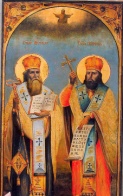 9550 с. Пчеларово, общ. Ген. Тошево, обл. Добрич                 ул. „Първа” №33б, тел. 0892201183 email:chitalishte_km1897@abv.bg      	Читалищно настоятелствоРуска Тодорова Атанасова – ПредседателАнтон Илиев Атанасов       - членГаля Асенова Христова      - членДесислава Красимирова Димитрова – членСтанка Цонева Ефтимова – член                                         Проверителна комисияДора Димитрова Николова Иванка Георгиева МилановаЛазар Радев Лазаров